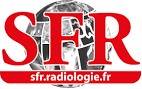 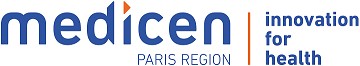 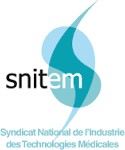 Avec le soutien des Chambres de Commerce et d’Industrie (CCI)Participation au Village Innovations et Prix SFR - MEDICEN - SNITEM de l’innovation en imagerie médicaleDossier de candidatureRemplir le document ci-joint et l’envoyer avant le 31 mai 2019, accompagné d’un extrait K-Bis ou d’un certificat d’immatriculation au Registre du Commerce (précisez si en cours de création), d’un logo haute définition et d’une photo d’illustration en haute définition de votre technologie à l’adresse e-mail suivante: prix-SFR-medicen-snitem@sfradiologie.orgContact administratif : Sandrine Camblong - Tél : 01 53 59 59 64Les formats d’image devront être en png, jpg, avec un maximum de 8000 KB pour chacunComment avez-vous eu connaissance du Prix SFR-MEDICEN-SNITEM de l’innovation en imagerie médicale ?MEDICEN :	oui/nonSNITEM :	oui/nonCCI :	oui/nonAutre (précisez) : Nom de l’entreprise : Date de création de l’entreprise (précisez si en cours de création) : Nom du représentant légal : Coordonnées téléphoniques et email du contact : Site internet de l’entreprise (si existant) :Plaquette de l’entreprise (si existant) : version numérique à joindre au dossierNombre de salariés : Aides ou distinctions obtenues : A destination du jury uniquement, décrivez également :o	L’axe technologique (3-5 phrases) :Merci de décrire la nature et le degré d’innovation (avantages concurrentiels), le degré d’avancement des exigences réglementairesEn quoi votre innovation répond directement ou indirectement à une thématique de radiologie ?L’axe stratégique (3-5 phrases) :En quoi et comment le projet contribue-t-il à la résolution d’un problème en imagerie diagnostique, interventionnelle, organisationnelle...? Stratégie de développement du projet (cibles, canaux de distribution…)L’axe financier et économique (3 phrases) :Quelles sont les subventions reçues ? Quel est le modèle économique ? Ce que vous attendez des « liens privilégiés » avec : (3-5 phrases)La Société Française de Radiologie :MEDICEN Paris Région :Le SNITEM :Votre présence au Village Innovations. Quelles sont vos attentes ?	http://jfr.radiologie.fr/les-jfr/linnovation-aux-jfrQuel intérêt auriez-vous à participer au Forum Intelligence Artificielle des JFR 2019 ?http://jfr.radiologie.fr/les-jfr/villages-et-forum/forum-intelligence-artificielleSi ma candidature est sélectionnée, je soussigné [Nom du représentant légal] m’engage à ce que la société [Nom de la société] soit présente au Village Innovations durant les Journées Francophones de Radiologie diagnostique et interventionnelle qui se dérouleront à Paris du 11 au 14 octobre 2019, selon un calendrier défini.--------------------------------------------------------Seconde partie à compléter de façon synthétique en Français ET en Anglais qui servira pour une large diffusion (catalogue, dossier de presse et autres supports)1/ Nom de la technologie :2/ Description (480 signes MAX) 3/ Aspect(s) innovant(s) (290 signes MAX) 4/ Domaine(s) d’application(s)Imagerie diagnostique non interventionnelle, quelle que soit la modalitéImagerie interventionnelle diagnostiqueImagerie interventionnelle thérapeutiqueGestion (partage) de données, algorithmes, nouvelles organisationsAutres5/ Spécialité(s) radiologique concernée(s)Imagerie tête et couImagerie cardiaque et vasculaireImagerie pédiatrique et prénataleNeuroradiologieImagerie abdominale et digestiveImagerie génito-urinaireImagerie musculo squelettiqueImagerie thoraciqueImagerie de la femmeContact(s) existant(s) avec des professionnels de la spécialité radiodiagnostic et imagerie médicale (si oui, préciser les noms, la fonction, le centre et le contexte) :Seriez-vous intéressés par des contacts avec des industriels présents ?NonOuiSi oui, lesquels ? ………………………………………………………………………………………………………………………………..6/ Mots clés définissant l’activité de votre entreprise (5 maximum)Partie en Anglais1/ Name of the technology:2/ Description (480 signs MAX)XXXXXXXX3/ Innovative feature(s) (290 signes MAX)XXXXXXXX4/ Application(s)Non interventional diagnostic imagingDiagnostic interventional imagingTherapeutic interventional imagingDatas sharing, algorithms, new organizationsOthers5/ Specialty concerned (3 maximum)Head and neck imagingCardiovascularPediatric and prenatal imagingNeuroradiologyAbdominal and gastrointestinal imagingGenito-Urinary system imagingMuscular-skeletal imagingCardiothoracic imagingFemale imaging6/ Key words defining the scope of your activities (5 maximum)Fait à Paris………………………………………………..le,…………………………Signature du responsable de l’entrepriseRappel : Calendrier du processusDate limite de dépôt des candidatures : 31 mai 2019Envoi des résultats : 19 juillet 2019